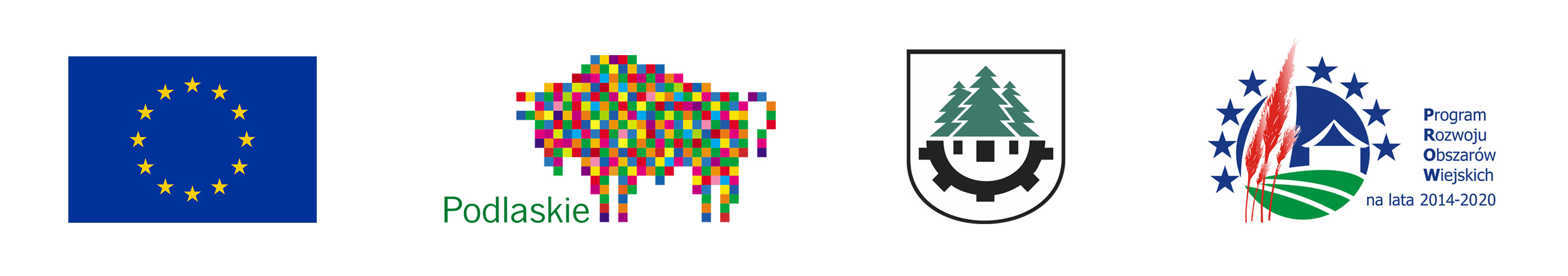 Załącznik Nr 4UMOWA NR …………………………Zawarta w dniu ……………. w  Czarnej Białostockiej pomiędzy :  „Przedsiębiorstwem Komunalnym” w Czarnej Białostockiej Spółka z o.o., 16-020  Czarna Białostocka, ul. Piłsudskiego 62, NIP 542 000 02 97, REGON 052234074, KRS 0000202586, kapitał zakładowy 27 356 000,00 złreprezentowanym przez: Prezes Zarządu- ………………………..zwanym dalej "Zamawiającym", a ……………………………………………………………………………………………………………REGON ……………………...   KRS………….…………..……. NIP ………………………… Urząd Skarbowy w  …………………………………zwanym dalej  "Wykonawcą" lub „Inspektorem Nadzoru Inwestorskiego” reprezentowanym przez:………………………………§ 11. Zamawiający zleca a Inspektor Nadzoru Inwestorskiego przyjmuje do realizacji zamówienie pod nazwą: Pełnienie obowiązków nadzoru inwestorskiego przy realizacji projektu pn. „Budowa stacji uzdatniania wody w miejscowości Niemczyn gmina Czarna Białostocka”2. Załącznik Nr 1 do Umowy określa zakres pełnienia funkcji Inspektora Nadzoru Inwestorskiego dla realizacji zamówienia, o którym mowa w ust.1 niniejszego paragrafu. 3. Zadanie określone w ust.1 jest współfinansowane przez Unię Europejską ze środków Europejskiego Funduszu Rolnego w ramach Programu Rozwoju Obszarów Wiejskich na lata 2014-2020.§ 21. Funkcję Inspektora Nadzoru Inwestorskiego pełni ………………………………………   2. Branżowymi Inspektorami Nadzoru Inwestorskiego są: 1) 	…………………….. ………………………………………………………….. 		…………………….. …………………………………………………………..		…………………….. …………………………………………………………..2) 	…………………….. …………………………………………………………..	…………………….. …………………………………………………………..	…………………….. …………………………………………………………..3. Osoby o których mowa w §2 ust. 1 i ust. 2 posiadają uprawnienia do kontrolowania i nadzorowania robót budowlanych w zakresie zgodnym ze wskazaną branżą.4. Zmiana osoby o której mowa w §2 ust. 2 w trakcie realizacji przedmiotu niniejszej umowy musi być uzasadniona przez Wykonawcę i Wymaga zaakceptowania przez Zamawiającego.5. Zamawiający może także zażądać od Wykonawcy zmiany osoby o której mowa w § 2 ust. 2, jeżeli uzna, że nie wykonuje ona należycie swoich obowiązków. Wykonawca zobowiązany jest dokonać zmiany tej osoby w terminie nie dłuższym niż 7 dni od daty złożenia wniosku przez Zamawiającego.6. Wykonawca zobowiązuje się zlecony nadzór inwestorski wykonywać zgodnie z obowiązującymi w 
    tym zakresie przepisami prawa.7. W zakresie realizacji przedmiotu umowy, do obowiązków Wykonawcy należy szczególności:Nadzór nad uzyskaniem wszystkich niezbędnych pozwoleń i zezwoleń do prowadzenia inwestycji - zadania objętego nadzorem inwestorskim;Nadzór na prawidłowym wykonaniem robót budowlanych;Reprezentowanie Zamawiającego na budowie przez sprawowanie kontroli zgodności wykonywanych prac z projektem, dokumentacją projektową, przepisami oraz zasadami wiedzy technicznej;Sprawdzanie jakości wykonywanych robót i wbudowanych wyrobów budowlanych, a w szczególności zapobieganie zastosowaniu wyrobów budowlanych wadliwych i niedopuszczonych do stosowania w budownictwie;Sprawdzanie i odbiór robót budowlanych ulegających zakryciu lub zanikających, uczestniczenie w próbach i odbiorach technicznych instalacji, urządzeń technicznych;Przygotowanie i udział w czynnościach odbioru poszczególnych etapów robót oraz przekazywanie ich do użytku;Potwierdzenie faktycznie wykonanych robót oraz usunięcie wad, a także na żądanie Zamawiającego kontrolowanie rozliczeń budowy;Wykonywanie innych czynności wynikających z umowy i z ustawy Prawo budowlane;Uczestnictwo w spotkaniach organizowanych przez Inwestora w sprawie realizacji zadania objętego nadzorem inwestorskim;Obecność na budowie na każde wezwanie Inwestora i Wykonawcy zadania objętego nadzorem inwestorskim;8. Zakres obowiązków Wykonawcy wskazany jest w załączniku Nr 1 do niniejszej Umowy 
    stanowiącym jej integralną część.§ 3Nadzór inwestorski będący przedmiotem niniejszej umowy, Wykonawca będzie wykonywać od momentu podpisania umowy do 12 miesięcy od daty przekazania terenu budowy.Zobowiązuje(my) się do świadczenia usługi Nadzoru Inwestorskiego w ramach rękojmi w okresie gwarancyjnym udzielonym przez podmioty realizujące zadania inwestycyjnePrzedmiot umowy zostanie uznany za wykonany z chwilą dokonania przez Zamawiającego odbioru końcowego wszystkich instalacji o których mowa w §1.Zamawiający zastrzega sobie możliwość wydłużenia terminu realizacji przedmiotu umowy z przyczyn związanych z wydłużeniem terminu realizacji zadania przez wykonawcę robót budowlanych. W takim wypadku Wykonawca zobowiązany będzie wykonywać swoje obowiązki do czasu zakończenia realizacji nadzorowanego zadania bez dodatkowego wynagrodzenia.Wszelką dokumentację (zawiadomienia, zgłoszenia, protokoły i inne pisma) związane z realizacją zamówienia sporządza Inspektor Nadzoru Inwestorskiego§ 41.	Zamawiający zobowiązuje się zapłacić Inspektorowi Nadzoru Inwestorskiego wynagrodzenie w wysokości netto …………………………….………..zł plus podatek VAT………%........................zł. Ogółem ……………………..………………………zł brutto (słownie………………………………………………………………………………). 2.	Cena określona w ust. 1 jest ceną ryczałtową i niezmienną w trakcie wykonania przedmiotu umowy. 3. 	Strony ustalają, iż wynagrodzenie płatne jest w kwartalnych ratach   w wysokości odpowiadającej  do procentowego stanu zaawansowania odebranych robót budowlanych podlegających nadzorowi zrealizowanych przez wykonawcę  , z tym że ostatnia rata wynagrodzenia w wysokości minimum 20% płatna jest po wykonaniu robót budowlanych podlegających nadzorowi, tj. po przekazaniu zamawiającemu oświadczenia, że wykonawca robót budowlanych wykonał całość robót oraz sporządził i wykonał bądź przekazał wszystkie dokumenty wymagane  przez  Zamawiającego oraz po podpisaniu przez Wykonawcę, Inspektora Nadzoru Inwestorskiego oraz Zamawiającego bezusterkowego protokołu końcowego odbioru przedmiotu zamówienia. 4. 	Należności wynikające z umowy będą regulowane przelewami z rachunku Zamawiającego na rachunek Inspektora Nadzoru Inwestorskiego w..................................................................... w terminie 30 dni licząc od przyjęcia faktury VAT przez Zamawiającego. 5. 	Za datę spełnienia należności uznaje się dzień, w którym nastąpiło obciążenie rachunku bankowego Zamawiającego.§ 5Osobą odpowiedzialną za realizację przedmiotu zamówienia po stronie Wykonawcy jest:……………………………….Za realizację umowy ze strony Zamawiającego jest ………………………………………………….…………………………………………………………………………………………………….§ 61. Wykonawca zapłaci Zamawiającemu kary umowne:Za odstąpienie od umowy z przyczyn zależnych od Wykonawcy - w wysokości 20% wynagrodzenia netto, określonego w §4 ust. 1 z zastrzeżeniem ust. 4;Za każdą nieobecność przy odbiorze instalacji kara w wysokości 1000,00 zł ( netto).Za każde stwierdzone przez Zamawiającego nienależyte wykonywanie obowiązków określonych umową – 1 000,00 zł (netto) 2. Zamawiający zapłaci Wykonawcy kary umowne za odstąpienie od umowy z przyczyn
     zależnych od Zamawiającego w wysokości 20% wynagrodzenia netto, określonego w §4 
     ust. 1. z zastrzeżeniem  ust. 4.Strony zastrzegają sobie prawo do odszkodowania na zasadach ogólnych, o ile wartość faktycznie poniesionych szkód przekracza wysokość kar umownych.W razie zaistnienia istotnej zmiany okoliczności powodującej, że wykonanie umowy nie leży w interesie publicznym, czego nie można było przewidzieć w chwili zwarcia umowy, zamawiający może odstąpić od umowy w terminie 30 dni od powzięcia wiadomości o tych okolicznościach.W przypadku, o którym mowa w ust. 4, wykonawca może żądać wyłącznie wynagrodzenia należnego z tytułu wykonania części umowy.§ 71. Zamawiający ma prawo wypowiedzieć umowę w następujących okolicznościach:Jeżeli Wykonawca nie rozpoczął wykonywania obowiązków wynikających z niniejszej umowy lub przerwał ich wykonywanie, a opóźnienie lub przerwa trwają dłużej niż 7 dni;Jeżeli Wykonawca wykonywał swoje obowiązki w sposób nienależyty i pomimo dodatkowego wezwania Zamawiającego nie nastąpiła zmiana sposobu ich wykonania;W razie postawienia firmy Wykonawcy w stan likwidacji lub upadłości;2. W razie wypowiedzenia umowy z przyczyn wymienionych w § 7 ust. 1 pkt. 1-2    Zamawiającemu przysługuje prawo do naliczenia kary umownej o której mowa w § 6 ust. 1. pkt.1	§ 8Wszelkie zmiany i uzupełnienia treści niniejszej umowy, wymagają aneksu sporządzonego z zachowaniem formy pisemnej pod rygorem nieważności.Zmiany umowy następują za zgodą obu stron, wyrażoną na piśmie w postaci aneksu do umowy, w przypadku gdy konieczność wprowadzania zmian wynika z okoliczności, których nie można było wcześniej przewidzieć.§ 9W sprawach nieuregulowanych niniejszą umową będą miały zastosowanie odpowiednie przepisy Kodeksu Cywilnego i prawa budowlanego.§ 10Ewentualne spory powstałe na tle wykonania przedmiotu umowy strony poddają rozstrzygnięciu sądowi właściwemu dla siedziby Zamawiającego.§ 11Umowę sporządzono w dwóch jednobrzmiących egzemplarzach, po jednym dla każdej ze stron.Integralną część umowy stanowi:Zakres pełnienia funkcji Inspektora Nadzoru Inwestycyjnego – załącznik nr 1 do Umowy Wykaz dokumentacji przekazanej Inspektorowi Nadzoru Inwestorskiemu – załącznik Nr 2 do Umowy          ZAMAWIAJĄCY							WYKONAWCA